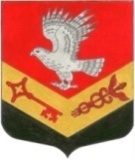 МУНИЦИПАЛЬНОЕ ОБРАЗОВАНИЕ«ЗАНЕВСКОЕ ГОРОДСКОЕ ПОСЕЛЕНИЕ»ВСЕВОЛОЖСКОГО МУНИЦИПАЛЬНОГО РАЙОНАЛЕНИНГРАДСКОЙ ОБЛАСТИСОВЕТ ДЕПУТАТОВ ТРЕТЬЕГО СОЗЫВАРЕШЕНИЕ31.10.2017 года                                                                                                 № 51г.п.Янино-1О внесении изменений в Положение о комиссиипо соблюдению требований к служебному поведению муниципальных служащих и лиц, замещающих муниципальные должности и урегулированию конфликта интересов в органах местного самоуправления МО «Заневское городское поселение», утвержденное решением  от 18.04.2016 № 25         	 В соответствии с Указом Президента РФ от 19.09.2017 № 431 «О внесении изменений в некоторые акты Президента Российской Федерации в целях усиления контроля за соблюдением законодательства о противодействии коррупции», уставом муниципального образования «Заневское городское поселение», совет депутатов принял РЕШЕНИЕ: 1.В Положение о комиссии по соблюдению требованию к служебному поведению муниципальных служащих и лиц, замещающих муниципальные должности и урегулированию конфликта интересов в органах местного самоуправления МО «Заневское городское поселение», утвержденное решением совета депутатов МО «Заневское городское поселение» от 18.04.2016 № 25, внести изменение, дополнив его пунктом 3.8 следующего содержания:«3.8. Мотивированные заключения, предусмотренные пунктами 3.3, 3.5 и 3.6  настоящего Положения, должны содержать:а) информацию, изложенную в обращениях или уведомлениях, указанных в абзацах втором и пятом подпункта «б» и подпункте «д» пункта 3.1 настоящего Положения;б) информацию, полученную от государственных органов, органов местного самоуправления и заинтересованных организаций на основании запросов;в) мотивированный вывод по результатам предварительного рассмотрения обращений и уведомлений, указанных в абзацах втором и пятом подпункта «б» и подпункте «д» пункта 3.1 настоящего Положения, а также рекомендации для принятия одного из решений в соответствии с пунктами 6.3, 6.7, 6.9 настоящего Положения или иного решения.   2.Опубликовать решение в официальных средствах массовой информации.	3.Решение вступает в силу после дня его  опубликования.	4.Контроль за исполнением настоящего решения возложить на постоянно действующую депутатскую комиссию по экономической политике, бюджету, налогу, инвестициям, правопорядку, законности.Глава муниципального образования                                            В.Е.Кондратьев